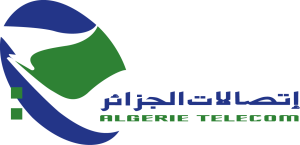 DIRECTION OPERATIONNELLE DE BATNAavis DE CONSULTATIONn°039/2019La Direction Opérationnelle de Batna lance un Avis de consultation pour : Création De Canalisation en 01(un) lots comme suit :Le présent Avis de consultation s’adresse aux personnes physiques ou morales qualifiées dans le domaine des travaux de génie civil et canalisations, travaux publics, bâtiment et HydrauliquePour les lots dont la distance est inférieure ou égale à 600 mètres linéaires artère : Aucune qualification n’est exigée pour ces lots. Les entreprises intéressées peuvent retirer le cahier des charges contre paiement d’une somme non remboursable de Mille DA (1000 DA) auprès de la Direction Opérationnelle de Batna à l’adresse ci-après :direction operationnelle de BatnaZone Industrielle Kechida BatnaBUREAU DES CAHIER DES CHARGES Les offres doivent être composées :D’une offre technique insérée dans une enveloppe fermée ne comportant que la mention « Offre Technique ».D’une offre financière insérée dans une enveloppe fermée ne comportant que la mention « Offre Financière ».Ces Deux (02) enveloppes seront placées dans une enveloppe principale qui devra être anonyme, et ne devra porter que la mention suivante :AVIS DE CONSULTATION N°039/2019TRAVAUX DE CANALISATIONS URBAINES Adresse : ZONE INDUSTRIELLE KECHIDA BATNA« A n’ouvrir  Que Par La Commission D’ouverture Des Plis Et d’évaluation Des Offres»Les soumissionnaires devront obligatoirement fournir l’ensemble des pièces citées dans le cahier des chargesLa date limite de dépôt des offres est fixée à sept (07) jour à partir de la première date de parution du présent avis de consultation sur le site web d’Algérie Télécom de 08h00 à 14h00.Si ce jour coïncide avec  un jour férié ou un jour de repos légal, la durée de préparation des offres est prorogée jusqu’au jour ouvrable suivant.Les soumissionnaires resteront engagés par leurs offres pendant une durée de Cent quatre Vingt (180) jours à compter de la date limite de dépôt des offres.L’ouverture des plis des offres techniques et financières se fera le même jour que la date limite de remise des offres à 14h00 à l’adresse précitée.Cet avis est considéré comme invitation à toutes les entreprises soumissionnaires pour assister à l’ouverture publique des plis.Lots N°Désignation DistanceLots N° 1Création De Canalisation cite chaabani derrière lycée mixte0.475 ARTERE / KM 0.950 ALV/ KM